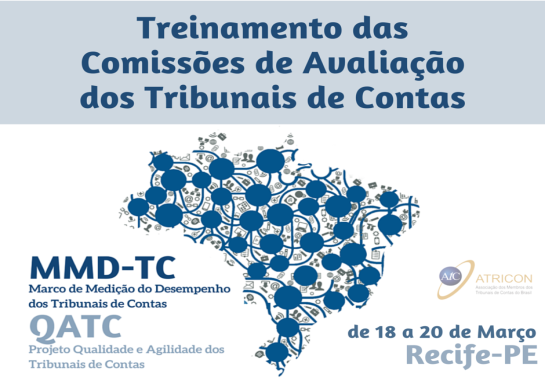 Exercício DOMÍNIO OU INDICADOR ?Relacione os indicadores aos domínios:Celeridade e tempestividadeInformações estratégicas para o controle externoSúmula e jurisprudênciaNormas e metodologia de auditoriaComunicação e controle socialComposição, Organização e Funcionamento dos TCs.Ordem no pagamento públicoProcesso de auditoria de conformidadeFundamentos da auditoria de conformidadeGestão de tecnologia da informaçãoIndependência e marco legalGestão de pessoasCorregedoriaOuvidoriaProcesso de auditoria operacionalCódigo de ética para membros e servidoresGestão de pessoasAcordos de cooperação técnica com outros órgãosAgilidade no julgamento de processos e gerenciamento de prazos pelos tribunais de contas.Resultado das auditorias operacionaisResultados das auditorias financeirasEstratégia para o desenvolvimento organizacionalAcompanhamento das decisõesAuditorias com temas específicosPlanejamento geral da auditoria e gestão da qualidadeFundamentos da auditoria operacionalEstrutura e gestão de apoioDesenvolvimento localResultados das auditorias de conformidadeComunicação com a mídia, com os cidadãos e as organizaçõesAdoção do plano estratégicoRecursos humanos e liderançaResultados (relatórios) de auditoriaControle externo concomitanteControle interno